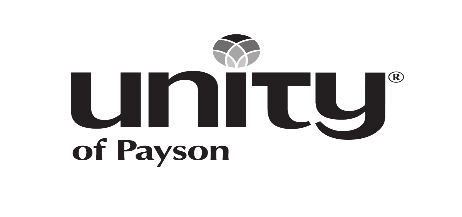 EVENT PROPOSALEVENT NAME:_______________________________________________________________Please check the appropriate box or fill in the blanks below:   What type of event is this?  Class___ Workshop___ Concert___  Social___  Fundraiser_____  Community Service ___  Other________________ Are we partnering?  With ______________ What is the event’s primary purpose?  Spiritual Development  __  Increase Fellowship ___Fundraiser for us ___   Fundraiser for local organization  ___   Promote Unity of Payson ___Who and how many people will benefit? (think attendance or outreach)  _____ Unity of Payson  (__ all members   or # ___) or ___ Payson citizens  (# _____) or _______ (#___)Considering the amount of work to plan, promote, and hold this event compared to the number of people it will benefit, would you say the level of priority is   __ high    __ mid-level   __ lowEvent Date(s)________________________________Time(s)______________________________ Please check one:  _______Event open to the public and to be advertised as such (e.g., Roundup). (Please provide on the attached sheet the text we can use in the Roundup and other publications.) _______Event for Unity folks and invited guests only, invited in person and through our Gmail. (Please provide on the attached sheet the text we can use in our g-mail newsletter.)  Event Location: Unity Sunday Space ______Payson Community Kids (evenings and weekend)? _______ Library (daytime M-Sat) _______________ If other location, Address_______________________________________________________________ Directions or attach map (If necessary) ____________________________________________________________________________________________________________________________________________________________Income and ExpensesWill income from fees or book sales or ________or love offering?(circle source)  If fees, how much will be charged per person? _____  How many are expected to participate?  _____  What is the expected total income?  __________  What are the expected total expenses?  ______     Space rent  $________  Materials/books  $ _______  Speaker fees $ ______   Advertising or printing  $ ______   Other $ ___________Does the service provider expect a portion of the income?  If so, what amount?  _______What is the net financial benefit to Unity of Payson?   $_________________ Event Planner/Responsible PersonName__________________________________ Telephone ________________________ Email __________________________________ Event Coordinator name or partner contact if different from above?  Name__________________________________ Organization ___________________________ Telephone ________________________ Email __________________________________ Are there any other people working on this event? If so, please indicate on the attached sheet. Support Needed:  Setup. Will you need help with setup?_____ If so, who will do this and how will the room be set up? ________________________________________________________________________Cleanup. Will there be any clean up? ____If so, who will do this? __________________We request that if you sell related items, you tithe 10% of the proceeds to Unity of Payson.   If people need to sign up, please arrange for a sign-up sheet three Sundays in advance of the event. Proposal Accepted by Unity Board of Trustees. Print name:_________________________ Signature________________________ Proposal Accepted by Facilitator.   Print name: ______________________ Signature_______________________ Provide a brief description of event here or on attached sheet.  Please remember to provide promotional language for Roundup announcement and Gmail distribution.         